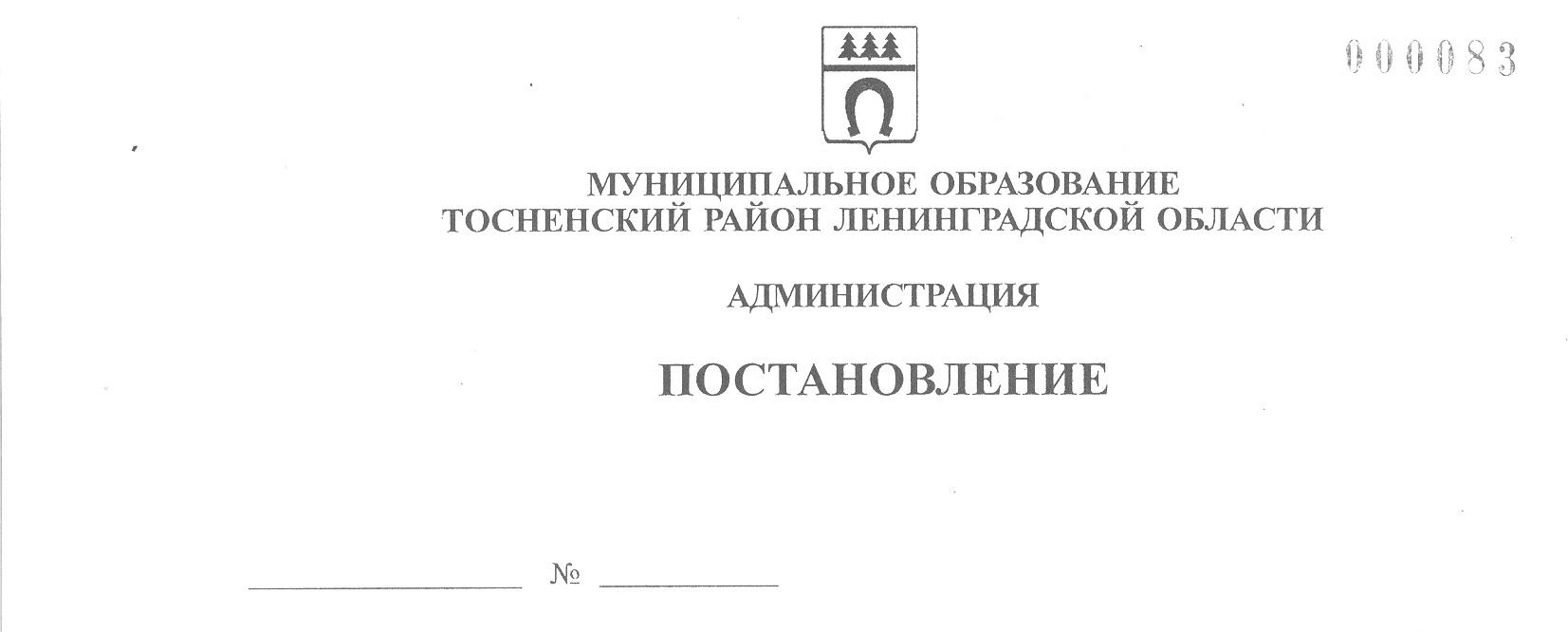 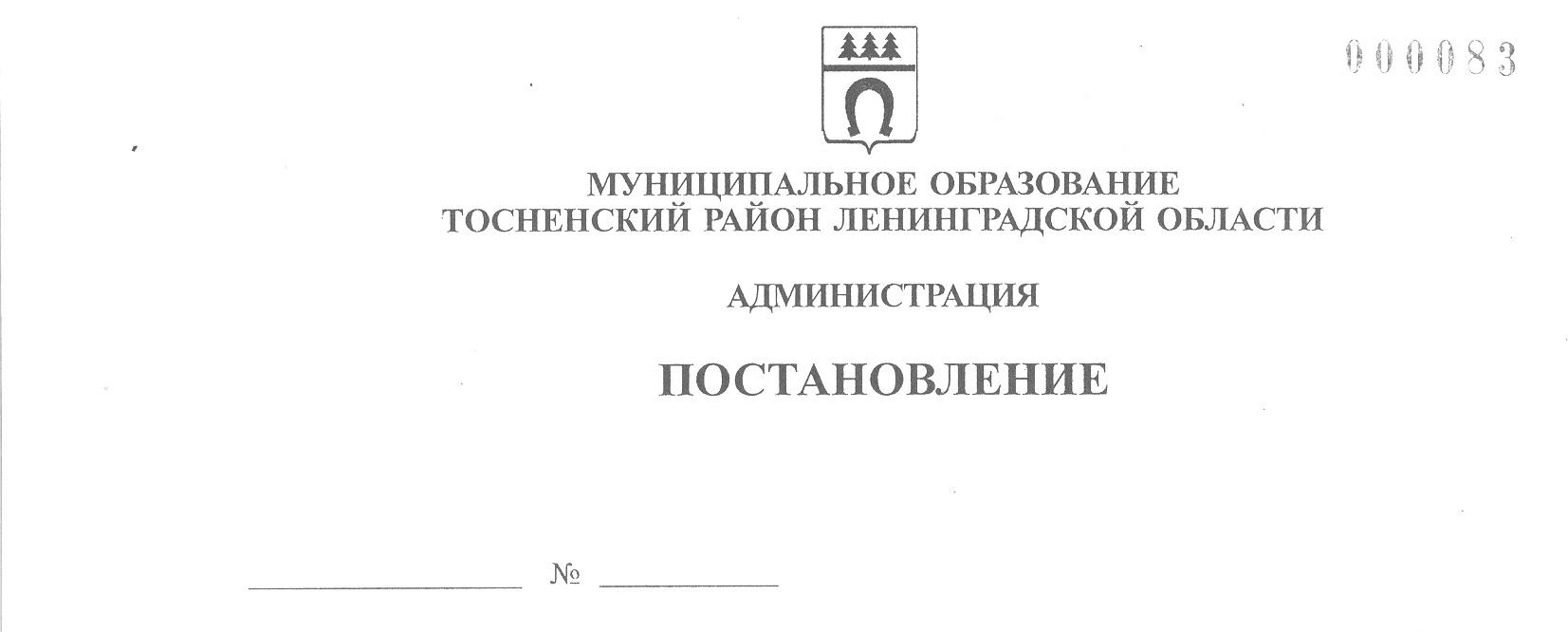      05.04.2023                             1229-паОб утверждении порядка предоставления из бюджетаТосненского городского поселения Тосненскогомуниципального района Ленинградской областисубсидии юридическим лицам в целях возмещения затратна проведение непредвиденных и неотложных работ по ремонту участка наружных ограждающих конструкций(мероприятия по ремонту фасадной панели) многоквартирного дома, расположенного по адресу: Ленинградская область, Тосненский район, г. Тосно, ул. М. Горького, д. 7	В соответствии с Федеральным законом от 06.10.2003 № 131-ФЗ «Об общих принципах организации местного самоуправления в Российской Федерации», пунктами 9.2, 9.3 части 1 статьи 14 Жилищного кодекса Российской Федерации, статьей 78 Бюджетного кодекса Российской Федерации, постановлением Правительства Российской Федерации от 18.09.2020 № 1492 «Об общих требованиях к нормативным правовым актам, муниципальным правовым актам, регулирующим предоставление субсидий, в том числе грантов в форме субсидий, юридическим лицам, индивидуальным предпринимателям, а также физическим лицам – производителям товаров, работ, услуг, и о признании утратившими силу некоторых актов Правительства Российской Федерации и отдельных положений некоторых актов Правительства Российской Федерации», областным законом Ленинградской области               от 29 ноября 2013 года № 82-оз «Об отдельных вопросах организации и проведения капитального ремонта общего имущества в многоквартирных домах, расположенных на территории Ленинградской области», постановлением Правительства       Ленинградской области от 28.02.2023 № 126-р «Об использовании бюджетных    ассигнований резервного фонда Правительства Ленинградской области», исполняя полномочия администрации Тосненского городского поселения Тосненского муниципального района Ленинградской области на основании статьи 13 Устава Тосненского городского поселения Тосненского муниципального района Ленинградской области и статьи 25 Устава муниципального образования Тосненский муниципальный район Ленинградской области, администрация муниципального образования        Тосненский район Ленинградской областиПОСТАНОВЛЯЕТ:	1. Утвердить порядок предоставления из бюджета Тосненского городского поселения Тосненского муниципального района Ленинградской области субсидии юридическим лицам в целях возмещения затрат на проведение непредвиденных     и неотложных работ по ремонту участка наружных ограждающих конструкций (мероприятия по ремонту фасадной панели) многоквартирного дома, расположенного по адресу: Ленинградская область, Тосненский район, г. Тосно, ул. М. Горького, д. 7 (приложение).	2. Комитету по жилищно-коммунальному хозяйству и благоустройству  администрации муниципального образования Тосненский район Ленинградской области направить настоящее постановление в пресс-службу комитета по организационной работе, местному самоуправлению, межнациональным и межконфессиональным отношениям администрации муниципального образования Тосненский район Ленинградской области для опубликования и обнародования в порядке, установленном Уставом муниципального образования Тосненский муниципальный  район Ленинградской области.	3. Пресс-службе комитета по организационной работе, местному самоуправлению, межнациональным и межконфессиональным отношениям администрации муниципального образования Тосненский район Ленинградской области обеспечить опубликование и обнародование настоящего постановления в порядке, установленном Уставом муниципального образования Тосненский муниципальный  район Ленинградской области.	4. Контроль за исполнением постановления возложить на заместителя главы администрации муниципального образования Тосненский район Ленинградской области Горленко С.АГлава администрации						                     А.Г. КлементьевАлексеева Елена Викторовна 8(81361)332546 гвПриложениек постановлению администрации муниципального образования Тосненский район Ленинградской областиот  05.04.2022  № 1229-паПорядок предоставления из бюджета Тосненского городского поселения Тосненского муниципального района Ленинградской области субсидии юридическим лицам в целях возмещения затрат на проведение непредвиденных и неотложных работ по ремонту участка наружных ограждающих конструкций (мероприятия по ремонту фасадной панели) многоквартирного дома, расположенного по адресу: Ленинградская область, Тосненский район, г. Тосно, ул. М. Горького, д 71. Общие положения	1.1. Настоящий Порядок определяет цели и условия предоставления субсидии юридическим лицам в целях возмещения затрат на проведение непредвиденных и неотложных работ по ремонту участка наружных ограждающих конструкций (мероприятия по ремонту фасадной панели) многоквартирного дома, расположенного по адресу: Ленинградская область, Тосненский район, г. Тосно, ул. М. Горького, д. 7.	1.2. Целью предоставления субсидии является возмещение затрат в связи       с выполнением непредвиденных и неотложных работ по ремонту участка наружных ограждающих конструкций (мероприятия по ремонту фасадной панели) многоквартирного дома, расположенного по адресу: Ленинградская область, Тосненский район, г. Тосно, ул. М. Горького, д. 7, получателем субсидии.	1.3. Субсидии предоставляются на безвозмездной и безвозвратной основе       в целях возмещения затрат на проведение непредвиденных и неотложных работ    по ремонту участка наружных ограждающих конструкций (мероприятия по ремонту фасадной панели) многоквартирного дома, расположенного по адресу: Ленинградская область, Тосненский район, г. Тосно, ул. М. Горького, д. 7.	1.4. Администрация муниципального образования Тосненский район Ленинградской области является главным распорядителем средств бюджета Тосненского городского поселения Тосненского муниципального района Ленинградской области (далее – главный распорядитель), осуществляющего предоставление субсидии   в пределах бюджетных ассигнований, предусмотренных решением о бюджете      Тосненского городского поселения Тосненского муниципального района Ленинградской области на 2023 год.	1.5. Субсидии предоставляются юридическим лицам при условии соответствия категориям и критериям отбора согласно п. 1.6 и п. 2.5 настоящего Порядка.	1.6. К категории получателей субсидии относятся юридические лица,        осуществляющие управление многоквартирными домами.2. Условия и порядок предоставления субсидии	2.1. При предоставлении субсидии обязательным условием является согласие их получателей на осуществление главным распорядителем бюджетных средств, предоставляющим субсидию, и органам муниципального финансового контроля проверки соблюдения получателями субсидий условий, целей и порядка предоставления субсидий.	2.2. Субсидии предоставляются получателю субсидии в соответствии            со сводной бюджетной росписью, в пределах бюджетных ассигнований и установленных лимитов бюджетных обязательств на 2023 финансовый год.	2.3. Средства субсидии могут быть направлены получателем субсидии только на возмещение затрат на цели предоставления субсидии. Использование субсидии на иные цели не допускается.	2.4. Основанием для отказа в выделении субсидий является:	- несоответствие представленных получателем субсидии документов требованиям, определенным пунктами 2.7, 2.13 настоящего Порядка или непредставление (предоставление не в полном объеме) указанных документов;	- недостоверность представленной получателем субсидии информации.	2.5. Критерии отбора получателей субсидии:	- регистрация юридического лица на территории муниципального образования Тосненский район Ленинградской области;	- наличие протокола общего собрания собственников помещений в многоквартирном доме, содержащего решение собственников помещений в многоквартирном доме о проведении ремонта по отдельным видам услуг и(или) работ,           на которые планируется получение субсидии и выборе подрядчика;	- наличие проектно-сметной документации на выполнение работ и(или) услуг по ремонту общего имущества в многоквартирном доме, разработанной и утвержденной в соответствии с действующим законодательством;	- наличие лицензии на осуществление предпринимательской деятельности  по управлению многоквартирным домом.	2.6. Получатели субсидий должны соответствовать следующим требованиям:	- у получателя субсидии должна отсутствовать неисполненная обязанность по уплате налогов, сборов, страховых взносов, пеней, штрафов, процентов, подлежащих уплате в соответствии с законодательством Российской Федерации о налогах и сборах;	- у получателя субсидии должна отсутствовать просроченная задолженность по возврату в бюджет Тосненского городского поселения Тосненского муниципального района Ленинградской области, из которого планируется предоставление субсидии в соответствии с правовым актом, субсидий, бюджетных инвестиций, предоставленных в том числе в соответствии с иными правовыми актами, а также иная просроченная (неурегулированная) задолженность по денежным обязательствам перед публично-правовым образованием, из бюджета которого планируется предоставление субсидии в соответствии с правовым актом (за исключением      субсидий, предоставляемых государственным (муниципальным) учреждениям, субсидий в целях возмещения недополученных доходов, субсидий в целях финансового обеспечения или возмещения затрат, связанных с поставкой товаров (выполнением работ, оказанием услуг) получателями субсидий физическим лицам);	- получатель субсидии – юридические лица не должны находиться в процессе реорганизации (за исключением реорганизации в форме присоединения к юридическому лицу, являющемуся получателем субсидии, другого юридического лица), ликвидации, в отношении них не введена процедура банкротства, деятельность участника отбора не приостановлена в порядке, предусмотренном законодательством Российской Федерации;	- в реестре дисквалифицированных лиц отсутствуют сведения о дисквалифицированных руководителе (главном бухгалтере) участника отбора, являющегося юридическим лицом, являющимся получателем субсидии;	- получатели субсидии не должны являться иностранными юридическими лицами, в том числе местом регистрации которых является государство или территория, включенные в утверждаемый Министерством финансов Российской Федерации перечень государств и территорий, используемых для промежуточного (офшорного) владения активами в Российской Федерации (далее – офшорные компании), а также российскими юридическими лицами, в уставном (складочном)     капитале которых доля прямого или косвенного (через третьих лиц) участия офшорных компаний в совокупности превышает 25 процентов (если иное не предусмотрено законодательством Российской Федерации). При расчете доли участия офшорных компаний в капитале российских юридических лиц не учитывается прямое и (или) косвенное участие офшорных компаний в капитале публичных акционерных обществ (в том числе со статусом международной компании), акции которых обращаются на организованных торгах в Российской Федерации, а также косвенное участие таких офшорных компаний в капитале других российских юридических лиц, реализованное через участие в капитале указанных публичных акционерных обществ;	- получатель субсидии не должны получать средства из  бюджета Тосненского городского поселения Тосненского муниципального района Ленинградской    области, из которого планируется предоставление субсидии в соответствии с правовым актом, на основании иных нормативных правовых актов Российской Федерации (нормативных правовых актов субъекта Российской Федерации, муниципальных правовых актов) на цели, установленные правовым актом;	- получатель субсидии не должен находиться в перечне организаций, в отношении которых имеются сведения об их причастности к экстремистской деятельности или терроризму, либо в перечне организаций, в отношении которых имеются сведения об их причастности к распространению оружия массового уничтожения;	- получатель субсидии не должен иметь просроченную задолженность перед работниками по выплате заработной платы.	2.7. Порядок проведения отбора.	2.7.1. Субсидии предоставляются на основе результатов отбора в соответствии со сводной бюджетной росписью, в пределах бюджетных ассигнований и установленных лимитов бюджетных обязательств на очередной финансовый год.	2.7.2. Отбор получателей субсидий осуществляется администрацией муниципального образования Тосненский район   Ленинградской области (далее – Администрация) в соответствии с критериями отбора, установленными п. 2.5 настоящего Порядка. Отбор получателей субсидии осуществляется комиссией из числа компетентных специалистов, которая формируется на основании постановления Администрации.	2.7.3. Для проведения отбора получателей субсидии постановлением Администрации объявляется прием заявлений с указанием сроков приема документов для участия в отборе и адреса приема документов. Постановление размещается      на официальном сайте Администрации в информационно-телекоммуникационной сети Интернет.	2.7.4. К участию в отборе допускаются участники отбора при одновременном соответствии следующим условиям:	- соответствие участника отбора категориям, предусмотренным п. 1.6 настоящего Порядка;	- соответствие критериям отбора, предусмотренным п. 2.5 настоящего        Порядка;	- соблюдение участником отбора требований, установленных п. 2.6 настоящего Порядка.	2.7.5. Для участия в отборе получатели субсидий представляют в Администрацию следующие документы:	- заявление на участие в отборе для получения субсидии (приложение 1         к настоящему Порядку);	- справка территориального налогового органа Ленинградской области и справки государственных внебюджетных фондов Российской Федерации об отсутствии неисполненной обязанности по уплате налогов, сборов, страховых взносов, пеней, штрафов, процентов, подлежащих уплате в соответствии с законодательством Российской Федерации о налогах и сборах, по состоянию на первое число месяца, в котором подана заявка;	- справка участника отбора об отсутствии просроченной задолженности по возврату в бюджет Тосненского городского поселения Тосненского района Ленинградской области субсидий, бюджетных инвестиций, предоставленных в том числе в соответствии с иными правовыми актами, а также иной просроченной (неурегулированной) задолженности по денежным обязательствам перед Тосненским        городским поселением Тосненского района Ленинградской области по состоянию на первое число месяца, в котором подана заявка, заверенная подписями руководителя, главного бухгалтера и печатью (при наличии) участника отбора;	- справка участника отбора об отсутствии проведения в отношении участника отбора процедуры реорганизации (за исключением реорганизации в форме присоединения к юридическому лицу, являющемуся участником отбора, другого юридического лица), ликвидации, введения процедуры банкротства, приостановки         деятельности участника отбора в порядке, предусмотренном законодательством Российской Федерации, заверенная подписями руководителя, главного бухгалтера и печатью (при наличии) участника отбора;	- справка участника отбора о том, что он не является иностранным юридическим лицом, в том числе местом регистрации которого является государство или территория, включенные в утверждаемый Министерством финансов Российской Федерации перечень государств и территорий, используемых для промежуточного (офшорного) владения активами в Российской Федерации (далее – офшорные компании), а также российским юридическим лицом, в уставном (складочном) капитале которого доля прямого или косвенного (через третьих лиц) участия офшорных компаний в совокупности превышает 25 процентов (если иное не предусмотрено законодательством Российской Федерации). При расчете доли участия офшорных компаний в капитале российских юридических лиц не учитывается прямое и (или) косвенное участие офшорных компаний в капитале публичных акционерных       обществ (в том числе со статусом международной компании), акции которых      обращаются на организованных торгах в Российской Федерации, а также косвенное участие таких офшорных компаний в капитале других российских юридических лиц, реализованное через участие в капитале указанных публичных акционерных обществ;	- реквизиты расчетного счета, открытого в учреждениях Центрального Банка Российской Федерации и кредитных организациях;	- копия протокола общего собрания собственников помещений в многоквартирном доме, содержащего решение собственников помещений в многоквартирном доме о проведении ремонта по отдельным видам услуг и(или) работ, на которые планируется получение субсидии и выборе подрядчика;	- копия проектно-сметной документации на выполнение работ и(или) услуг по ремонту общего имущества в многоквартирном доме, разработанной и утвержденной в соответствии с действующим законодательством;	- копия заключения специализированной организации, проводившей обследование многоквартирного дома, на который участником отбора подается заявка     о необходимости проведения  ремонта, оформленного не ранее чем за три года       до даты подачи заявления;	- копия свидетельства о государственной регистрации юридического лица, копия свидетельства о государственной регистрации индивидуального предпринимателя, копия свидетельства о постановке на учет в налоговом органе;	- копия выписки из Единого государственного реестра юридических лиц –для юридических лиц или из Единого государственного реестра индивидуальных предпринимателей – для индивидуальных предпринимателей;	- лицензию на осуществление предпринимательской деятельности по управлению многоквартирным домом;	- отсутствие в отношении юридического лица, индивидуального предпринимателя решения арбитражного суда о признании банкротом и процедуры ликвидации.	Ответственность за достоверность и полноту сведений, отраженных в документах, являющихся основанием для предоставления субсидий, возлагается            на получателя субсидии.	2.8. Документы, предусмотренные в п. 2.7.5 настоящего Порядка, поступившие в Администрацию, регистрируются в журнале регистрации в срок не позднее дня, следующего за днем их поступления.	После регистрации заявление и прилагаемые к нему документы не позднее дня, следующего за днем регистрации документов, направляются в комиссию для его рассмотрения по существу.	Комиссия осуществляет проверку представленных заявителем заявления и комплекта документов на их соответствие требованиям законодательства.	По результатам рассмотрения заявления и представленных документов       комиссия принимает решение о предоставлении (отказе в предоставлении) субсидии. Результат принятого комиссией решения оформляется протоколом. Определенный комиссией в результате отбора конкретный получатель субсидии указывается в постановлении Администрации.	Максимальный срок рассмотрения заявления и представленных документов не может превышать 30 календарных дней.	2.9. Основания для отклонения заявки участника отбора и отказа в предоставлении субсидии:	- несоответствие участника отбора категориям, предусмотренным п. 1.6 настоящего Порядка, критериям отбора, предусмотренным п. 2.5 настоящего      Порядка, требованиям, предусмотренным п. 2.6 настоящего Порядка;	- непредставление (представление не в полном объеме) указанных документов;	- недостоверность представленной участником отбора информации, указанной в п. 2.7.5 настоящего Порядка;	- нарушение участником отбора срока представления заявления, установленного правовым актом о проведении отбора;	- общий размер средств на предоставление субсидий в соответствии с поступившими заявками от участников отбора превышает объем бюджетных ассигнований, предусмотренных п. 1.3 настоящего Порядка. В этом случае решение об отклонении заявки участника отбора и отказе в предоставлении субсидии принимается с учетом очередности поступления заявок на участие в отборе.	2.10. Решение о признании участника отбора получателем субсидии или об отклонении заявки участника отбора и отказе в предоставлении субсидии принимается Администрацией по результатам отбора на основании протокола заседания комиссии, оформляется постановлением Администрации в течение пяти рабочих дней с даты заседания комиссии (протокола) и размещается на сайте Администрации в сети Интернет не позднее 14 рабочих дней со дня принятия такого решения.	2.11. В случае принятия решения о признании участника отбора получателем субсидии в соответствии с п. 2.10 настоящего Порядка, Администрация не позднее 10 рабочих дней со дня принятия такого решения заключает с получателем субсидии соглашение о предоставлении субсидии. Форма соглашения о предоставлении субсидии из бюджета Тосненского городского поселения Тосненского муниципального района Ленинградской области юридическим лицам утверждается комитетом финансов Администрации.	2.12. Перечисление субсидий осуществляется Администрацией после выполнения работ, на основании заявления получателя субсидии, форма которого установлена Приложением 2 к настоящему Порядку, а также документов, указанных      в п. 2.13, и постановления Администрации о предоставлении субсидии.	2.13. Получатель субсидии в целях возмещения затрат, не позднее 15.09.2023 направляет в Администрацию следующие документы:	- заявление о предоставлении субсидии (приложение 2 к настоящему Порядку);	- отчет (приложение 3 к настоящему Порядку);	- договор на проведение непредвиденных и неотложных работ по ремонту участка наружных ограждающих конструкций (мероприятия по ремонту фасадной панели) многоквартирного дома, расположенного по адресу: Ленинградская область, Тосненский район, г. Тосно, ул. М. Горького, д. 7 (если работы выполнялись подрядной организацией);	- акты выполненных работ (КС-2 и КС-3);	- платежные документы;	- положительное заключение экспертной организации по итогам выполненных работ;	- гарантийные обязательства по выполненным работам сроком на 5 лет.	2.14. Администрация не позднее 10-го рабочего дня, следующего за днем    поступления документов, указанных в п. 2.13 настоящего Порядка, принимает     решение о предоставлении субсидии в форме постановления.	2.15. Администрация в течение 10 рабочих дней с момента утверждения постановления о предоставлении субсидии перечисляет субсидии на расчетный счет получателю субсидии, открытый получателем субсидии в учреждениях Центрального Банка Российской Федерации и кредитных организациях.	2.16. Основания для отказа получателю субсидии в предоставлении субсидии:	- несоответствие представленных получателем субсидии документов требованиям, определенным в соответствии с п. 2.13 настоящего Порядка, или непредставление (представление не в полном объеме) указанных документов;	- установление факта недостоверности представленной получателем субсидии информации.3. Требования к отчетности	3.1. По результатам использования субсидий получатель субсидии ежегодно в течение 5 лет предоставляет в Администрацию отчет о техническом состоянии наружных ограждающих конструкций многоквартирного дома, расположенного по адресу: Ленинградская область, Тосненский район, г. Тосно, ул. М. Горького, д. 7.4. Требования об осуществлении контроля за соблюдением условий и порядка предоставления субсидии и ответственность за их нарушение	4.1. Администрацией и органами финансового контроля проводится контроль за соблюдением условий, целей и порядка предоставления субсидии их получателями.	Соглашение о предоставлении субсидии включает в себя согласие получателя субсидии на осуществление главным распорядителем бюджетных средств, предоставившим субсидии, и органом муниципального финансового контроля проверок соблюдения получателем субсидий условий, целей и порядка их предоставления.	4.2. Факт нецелевого использования субсидии или невыполнения условий, предусмотренных соглашением о предоставлении субсидии, устанавливается актом проверки, в котором указываются выявленные нарушения и сроки их устранения.	4.3. В случае нарушения получателем субсидий условий и порядка предоставления субсидий соответствующие предоставленные средства возвращаются      в бюджет Тосненского городского поселения Тосненского муниципального района Ленинградской области получателем субсидий в добровольном порядке в месячный срок с даты получения письменного требования Администрации или органа муниципального финансового контроля.Приложение 1к ПорядкуГлаве администрации муниципального образованияТосненский район Ленинградской областиот__________________________________________________________________(Ф.И.О. руководителя,наименование организации)ЗАЯВЛЕНИЕна участие в отборе для получения субсидии______________________________________________________________________(наименование получателя, ИНН, КПП, адрес)	В соответствии с постановлением администрации муниципального образования  Тосненский район Ленинградской области от______№_________ порядок предоставления из бюджета Тосненского городского поселения Тосненского муниципального района Ленинградской области субсидии юридическим лицам в целях финансового обеспечения (возмещения) затрат на проведение непредвиденных        и неотложных работ по ремонту участка наружных ограждающих конструкций (мероприятия по ремонту фасадной панели) многоквартирного дома, расположенного по адресу: Ленинградская область, Тосненский район, г. Тосно, ул. М. Горького, д. 7, прошу признать участником отбора для предоставления в 2023 году субсидии в размере ___________________ рублей в целях _________________________.                                 (сумма прописью)                                               (целевое назначение субсидии)	Опись документов, предусмотренных пунктом 2.7.5 Порядка, прилагается.	Приложение: на    л. в ед. экз.Получатель субсидии___________  _____________________   ________________                                                (подпись)              (расшифровка подписи)                 (должность)М.П.«___» ______________ 20__ г.Приложение 2к ПорядкуГлаве администрации муниципального образованияТосненский район Ленинградской областиот____________________________________________________________________(Ф.И.О. руководителя,наименование организации)ЗАЯВЛЕНИЕо предоставлении субсидии______________________________________________________________________(наименование получателя, ИНН, КПП, адрес)	В соответствии с постановлением администрации муниципального образования Тосненский район Ленинградской области от______№_________ порядок предоставления из бюджета Тосненского городского поселения Тосненского муниципального района Ленинградской области субсидии юридическим лицам в целях финансового обеспечения (возмещения) затрат на проведение непредвиденных       и неотложных работ по ремонту участка наружных ограждающих конструкций (мероприятия по ремонту фасадной панели) многоквартирного дома, расположенного по адресу: Ленинградская область, Тосненский район, г. Тосно, ул. М. Горького, д. 7, просит предоставить в 2023 году субсидии в размере _____________________ рублей в целях ____________________________.         (сумма прописью)                                                (целевое назначение субсидии)	Опись документов, предусмотренных пунктом 2.13 Порядка, прилагается.	Приложение: на    л. в ед. экз.Получатель субсидии___________  _____________________   ________________                                                 (подпись)             (расшифровка подписи)                 (должность)М.П.«___» ______________ 20__ г.Приложение 3к ПорядкуОтчето затратах (недополученных доходах), в связи с производством (реализацией) товаров, выполнением работ, оказанием услугисточником финансового обеспечения которых является субсидия	на «___» _____________ 20__ г.	Наименование получателя ___________________________________________	Периодичность: годовая	Единица измерения: рубль (с точностью до второго десятичного знака)Руководитель получателя субсидии__________________________   _____________     ________________________(должность)                                (подпись)                        (расшифровка подписи)Исполнитель__________________________   _____________     ________________________(должность)                                (подпись)                      (расшифровка подписи)«___» ________________ 20__ г.Наименование показателяСуммаСуммаНаименование показателяотчетный периоднарастающим итогом с начала года123